Jointon Mews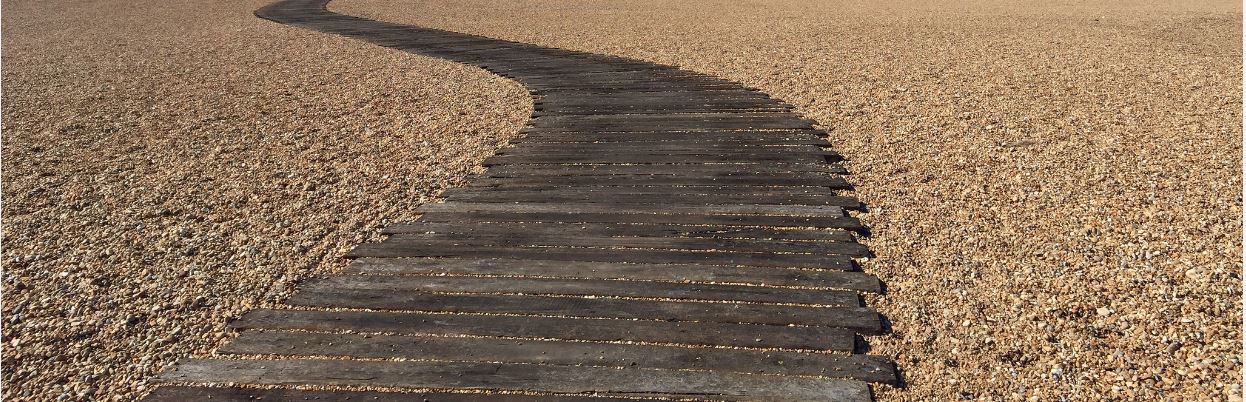 Jointon Road, Folkestone,		Kent CT20 2RF	Pricelist 	Pebble – Plot 36 - 1423 ft2 / 132.24m2  						£425,000	Three bedroom, semi-detached with 2 en-suites, plus 2 parking spaces.  	Cobble – Plot 37 - 1425 ft2 / 132.46m2						SOLD	Three bedroom, semi-detached with 2 en-suites, plus 2 parking spaces.   		Rock – Plot 38 - 2173 ft2 / 201.88m2							£595,000	Five bedroom detached, 2 en-suites, 2 bathrooms with single garage plus driveway.  		Pebble – Plot 39 - 1423 ft2 / 132.24m2  						SOLD	Three bedroom, semi-detached with 2 en-suites, plus 2 parking spaces.  	Cobble – Plot 40 -1425 ft2 / 132.46m2						SOLD	Three bedroom, semi-detached with 2 en-suites, plus 2 parking spaces.  .  	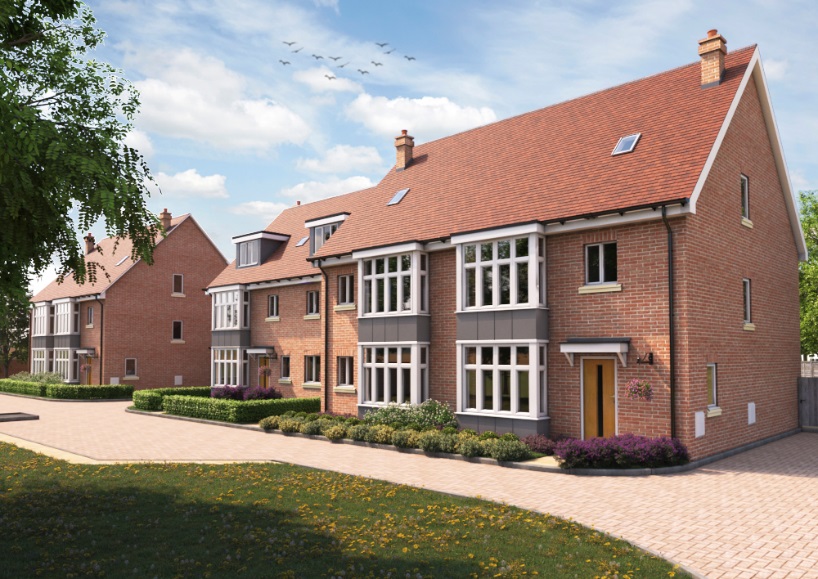 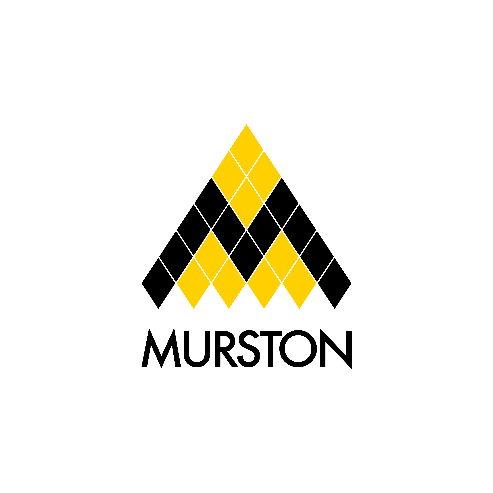 Murston Construction Ltdmail@murstongroup.co.ukwww.murstongroup.co.uk01233 664526